Российская ФедерацияРостовская областьАдминистрация Семикаракорского городского поселенияПОСТАНОВЛЕНИЕ22.03.2023                                    г. Семикаракорск                                         № 214Об утверждении отчета о реализации муниципальной программы Семикаракорского городского поселения  «Развитие культуры и досуга» за 2022 годВ соответствии с постановлением Администрации Семикаракорского городского поселения от 05.02.2021 № 57 «Об утверждении Методических рекомендаций по разработке и реализации муниципальных программ Семикаракорского городского поселения, решением Собрания депутатов Семикаракорского городского поселения от 27.12.2022 № 69 «О внесении изменений в решение Собрания депутатов Семикаракорского городского поселения от 22.12.2021 № 20 «О бюджете Семикаракорского городского поселения Семикаракорского района на 2022 год и на плановый период 2023 и 2024 годов» Администрация Семикаракорского городского поселенияПОСТАНОВЛЯЕТ:1. Утвердить отчет о реализации муниципальной программы Семикаракорского городского поселения «Развитие культуры и досуга» за 2022 год согласно приложению к настоящему постановлению.2. Постановление вступает в силу после его официального обнародования на информационном стенде в здании Администрации Семикаракорского городского поселения и в библиотеке муниципального бюджетного учреждения «Городской культурно-досуговый центр». 3. Контроль за выполнением настоящего постановления возложить на заместителя главы Администрации Семикаракорского городского поселения по социальному развитию и организационной работе Юсину Г.В.                    Глава АдминистрацииСемикаракорскогогородского поселения                                                                          А.Н. ЧерненкоПостановление вносит:Заместитель главы АдминистрацииСемикаракорского городского поселения по социальному развитию и организационной работе Юсина Г.В.Исполнитель: Рыженко А.Н.Приложение  к постановлениюАдминистрации Семикаракорского городского поселения  от 22.03.2023 № 214    Отчетоб утверждении отчета о реализации муниципальной программы Семикаракорского городского поселения  «Развитие культуры и досуга» за 2022 годРаздел 1. Конкретные результаты,достигнутые за 2022 год28 декабря 2020 года была принята муниципальная программа Семикаракорского городского поселения «Развитие культуры и досуга», срок реализации 2021-2030 г.г. Основные цели программы: создание условий для сохранения культурного наследия и развитие культурного потенциала Семикаракорского городского поселения, обеспечение жителей городского поселения услугами организаций культуры. Проведение массовых городских праздников и народных гуляний, культурно-развлекательных программ для всех слоев населения, удовлетворение разнообразных запросов и потребностей горожан - приоритетная задача Городского культурно-досугового центра.За текущий год, несмотря на ограничения, связанные с распространением новой коронавирусной инфекции в январе и феврале месяцах, было проведено 414 мероприятий, которые посетили более 53 тыс. человек. Летом в городе появилась новая форма досугового мероприятия «Летняя музыкальная площадка», проводимая еженедельно по субботам на территории места отдыха «Подвесной мост». 26 клубных формирований объединили более 400 талантливых и увлеченных творчеством семикаракорцев, более 80% от общего числа участников, - дети и молодежь от 5 до 35 лет. Активность детей в любительском искусстве в большей мере проявляется в таких жанрах, как хореография, эстрадное пение, техническое творчество.Самым значимым для горожан праздником остается День Победы. Тысячи горожан прошли в праздничной колонне и рядах «Бессмертного полка», приняли участие в народном гулянье «С праздником Победы» и вечернем концерте «Великая Победа». Также массово прошли праздники, посвященные Первомаю, Дню защиты детей, Дню независимости России, Дню молодежи и другие. Для детей были организованы игровые развлекательные и спортивные программы в сквере «Солнечный». Есть знаменательные даты, незабываемые события, которые навсегда остаются в памяти людей. Одной из таких славных дат, отмечаемой в 2022 году, являлся 350 - летний юбилей города. К Дню города были проведены открытые городские творческие конкурсы.  Ярко, красочно и масштабно прошли праздничные мероприятия в День города -10 сентября.  Участие в конкурсах и фестивалях различного уровня - важная составляющая деятельности Городского культурно-досугового центра. За год вокалисты и музыканты Городского культурно-досугового центра приняли участие в 10 областных, Всероссийских и Международных творческих конкурсах, завоевав первые и вторые места.Информация о проводимых мероприятиях и деятельности МБУ «Городской культурно-досуговый центр» регулярно размещается на официальном сайте Администрации Семикаракорского городского поселения, официальном сайте МБУ «Городской культурно-досуговый центр», в районной газете «Семикаракорские вести».  Немаловажное значение в вопросе укрепления здоровья населения имеют физическая культура и спорт. Развитию спорта и обустройству спортивных объектов уделяется особое внимание. В любое время все желающие и неравнодушные к своему здоровью жители города могут свободно заниматься на разных спортивных площадках любимыми видами спорта.  Горожане успешно принимают участие во Всероссийском физкультурно-спортивном комплексе "Готов к труду и обороне". За 2022 год в сдаче норм ГТО приняли участие более 600 горожан и 200 человек получили знаки отличия. Было проведено 3 физкультурно-спортивных мероприятий, приуроченных к ГТО.На муниципальном этапе Спартакиады Дона 2022 года команда Семикаракорского городского поселения, выступая в восемнадцати видах спортивных состязаний, завоевала девять первых мест в женском и мужском волейболе, легкой атлетике, мини-футболе, настольном теннисе, шашках и шахматах, дартсу и комплексу ГТО. Три вторых места было завоевано по плаванию, уличному баскетболу и в соревновании спортивных семей. Два третьих места Семикаракорские спортсмены заняли по фланкировке казачьей шашкой и гиревому спорту. В комплексном зачете Спартакиады первое место заняли любители здорового образа жизни Семикаракорского городского поселения.Сборная команда Семикаракорского района, сформированная по итогам прошедших соревнований, в июне защищала честь Семикаракорского района на зональных соревнованиях Спартакиады Дона 2022 года. В восьми видах сборные команды добились хороших результатов. Первые места и выход в финальную часть соревнований Спартакиады Дона завоевали семикаракорские команды по мини-футболу, плаванию и шашкам. Вторые места заняли мужская и женская команды по волейболу, а также гиревому спорту, дартсу. В фланкировке казачьей шашкой - третье место. В общекомандном зачете семикаракорская сборная заняла третье место в муниципальном этапе.Городская волейбольная команда «Семикаракорск», сформированная на базе «МБУ ГКДЦ», впервые приняла участие в Чемпионате Ростовской области по волейболу среди мужских команд высшей лиги.В 2022 году Администрация Семикаракорского городского поселения приняла участие в реализации проекта Губернатора Ростовской области В.Ю. Голубева по возведению многофункциональных спортивных площадок на территории Ростовской области на условиях долевого со финансирования. Многофункциональная спортивная площадка будет предназначена для занятий мини-футболом, баскетболом, волейболом, гандболом, бадминтоном, большим теннисом и расположится на территории Городского культурно-досугового центра.Особое внимание уделяется развитию молодежи. Подпрограмма «Обеспечение проведения мероприятий по формированию целостной системы поддержки обладающей лидерскими навыками инициативной и талантливой молодежи» ориентирована на молодых людей в возрасте 14 – 35 лет, независимо от форм занятости. В рамках подпрограммы в 2022 году проведены мероприятия по разным направлениям:- приобщение молодежи к общественно-полезной деятельности, в том числе, к занятиям самодеятельным народным творчеством, развитие молодежных клубных формирований.- создание условий для удовлетворения потребностей молодежи в сфере досуга, поиск и внедрение инновационных форм работы с молодежью;- организация и проведение культурно-досуговых мероприятий, направленных на пропаганду здорового образа жизни.В отчетном году было организовано и проведено 117 культурно-досуговых мероприятий для молодежи, охват участников 9453 человек. Наиболее значимые:Праздничная программа «День молодежи!»К празднованию 77 годовщины Победы в Великой Отечественной войне были проведены: Митинг концерт «Вспомнить всех поименно», Радиогазета «Великая Победа», Всероссийская акция «Свеча памяти», концерт «Победный май», показательные выступления авиамодельного кружка «Стрижи», народное гулянье «С праздником Победы», выставки рисунков, уроки мужества и др. К Дню России: концерт «Любовью к Родине дыша»К месячнику молодого избирателя: Беседа «Политика и молодежь», викторина на знание избирательного права, Библиотечные выставки: «Выборы – это выбор будущего!», информационные минутки «Мы и выборы», Встреча молодежи с депутатами Семикаракорского городского Собрания депутатов, тренинг (анкетирование) лидерских качеств «Голосуй за меня». К Дню защитника Отечества: Городской конкурс «А ну-ка, парни!», посвященный Дню защитника Отечества, Турнир по настольному теннису, посвященный Дню защитника Отечества. Страница памяти «Мы не забудем этот день», ко Дню памяти и скорби.Встреча молодежи с депутатами Семикаракорского городского Собрания депутатов Танцевально-игровая программа «До встрече на танцполе» Музыкально-игровая программа «Любовь- морковь» Караоке вечер «Пой смелей!» и др.	В результате проведения данных мероприятий у молодежи появилось значительно больше возможностей для самореализации. 	Идет процесс планомерного воспитания молодежи, приобщения к здоровому образу жизни, культуре, профилактике асоциального поведения, укрепления престижа и роли института семьи в молодежной среде. Информация обо всех проводимых молодежных акциях и мероприятиях, размещалась на официальном сайте учреждения и Администрации города, в районной газете «Семикаракорские вести».Раздел 2. Результаты реализации основных мероприятий ПрограммыВ рамках программы «Развитие культуры и досуга» предусмотрена реализация 2 основных мероприятий.Основное мероприятие 1. «Развитие культурно-досуговой деятельности» выполнено в полном объеме. В связи с распространением новой коронавирусной инфекции работа «МБУ ГКДЦ» была переведена в онлайн и офлайн форматы. Несмотря на это, учреждением было проведено 414 мероприятий с охватом 53698 участников.Основное мероприятие 1.1. Оплата труда. Финансовое обеспечение предусматривало расходы на выплаты по оплате труда работников учреждения. Выплаты по оплате труда проводились в соответствии с нормативными актами.  Основное мероприятие 1.2. Финансовое обеспечение учреждения. Расходы на обеспечение функций учреждения (транспортные расходы, услуги связи, коммунальные услуги, услуги по содержанию имущества, прочие услуги, оплата налогов, проведение мероприятий, капитальный ремонт и газификация Молчановского отделения «МБУ ГКДЦ») выполнены в полном объеме. Основное мероприятие 2. «Развитие материально-технической базы учреждений культуры» выполнено в полном объеме. Расходы на обеспечение функций учреждения (увеличение стоимости основных средств, увеличение стоимости материальных запасов) выполнены в полном объеме.Сведения о выполнении основных мероприятий, приоритетных основных мероприятий, а также контрольных событий муниципальной программы Семикаракорского городского поселения «Развитие культуры и досуга» за 2022 год представлены в приложении 1 к отчету о финансировании и освоении проводимых программных мероприятий муниципальной программы «Развитие культуры и досуга». Раздел 3. Анализ факторов,повлиявших на ход реализации ПрограммыВ 2022 году факторов, повлиявших на ход реализации муниципальной программы, не зафиксировано.Раздел 4. Сведения об использовании бюджетных ассигнований и внебюджетных средств на реализацию ПрограммыПлановый объем финансирования, утвержденный Программой, в 2022 году составлял 31 160,2 тыс. рублей, в том числе: за счет средств бюджета Семикаракорского городского поселения – 31 160,2 тыс. рублей.Сведения об использовании бюджетных ассигнований и внебюджетных средств на реализацию Программы представлены в приложении 2 к отчету о финансировании и освоении проводимых программных мероприятий муниципальной программы «Развитие культуры и досуга». Фактическое освоение средств бюджета Семикаракорского городского поселения по итогам 2022 года составляет 31 160,2 тыс. рублей или 100 %.Раздел 5. Сведения о достижении значений показателей (индикаторов) Программы, подпрограмм Программы за 2022 годМуниципальной программой предусмотрены 25 показателей (индикаторов), по 7 из которых плановые значения на 2022 год перевыполнены, по 2 показателям плановое значение на 2022 год не достигнуто.Показатель 1. «Доля граждан, положительно оценивающих деятельность культурно-досугового центра»: плановое значение – 61 процентов, фактическое значение – 61 процентов.Показатель 2. «Доля объектов культурного наследия местного (муниципального) значения, находящихся в удовлетворительном состоянии, в общем количестве объектов культурного наследия муниципальной собственности»: плановое значение – 63,2 процента, фактическое значение – 63,2 процента.Показатель 3. «Количество культурно-массовых мероприятий, проводимых на территории Семикаракорского городского поселения»: плановое значение – 378 единицы, фактическое значение – 414 единиц.Показатель 4. «Количество гастролей профессиональных театральных и концертных коллективов в Семикаракорском городском поселении»: плановое значение – 3 единицы, фактическое значение – 3 единиц.Показатель 5. «Количество культурных акций, конкурсов и фестивалей, выставок»: плановое значение – 3 единицы, фактическое значение – 13 единиц.Показатель 6. «Увеличение численности жителей городского поселения, занимающихся в клубных объединениях, творческих коллективах, кружках»: плановое значение – 295 человек, фактическое значение – 388 человека.Показатель 7. «Увеличение численности участников культурно-досуговых мероприятий»: плановое значение – 3,5 процента, фактическое значение – 15 процентов.Показатель 8. «Количество пользователей библиотек»: плановое значение – 2720 человек, фактическое значение –1603 человек.Показатель 9. «Увеличение количества посещений концертных мероприятий»: плановое значение – 3,9 процента, фактическое значение – 5 процентов.Показатель 10. «Доля граждан, систематически занимающихся физической культурой и спортом»: плановое значение – 27,3 процента, фактическое значение – 45 процентов.Показатель 11. «Уровень обеспеченности населения спортивными сооружениями, исходя из единовременной пропускной способности объектов спорта, в том числе для лиц с ограниченными возможностями здоровья и инвалидов»: плановое значение – 26 процентов, фактическое значение – 26 процентов.Показатель 12. «Количество молодежи, вовлеченной в социальную практику»: плановое значение – 400 человек, фактическое значение – 400 человек.Показатель 13. «Доля молодежи, вовлеченной в деятельность общественных объединений»: плановое значение – 6 процентов от общего количества молодежи, фактическое значение – 6 процентов от общего количества молодежи в городе.Показатель 14. «Количество муниципальных конкурсных мероприятий, направленных на продвижение инициативной и талантливой молодежи»: плановое значение – 6 единиц, фактическое значение – 6 единиц.Показатель 15. «Количество молодых людей, принимающих участие в муниципальных конкурсных мероприятиях, направленных на продвижение инициативной и талантливой молодежи»: плановое значение – 350 человек, фактическое значение – 350 человек.Показатель 16. «Доля молодежи, вовлеченной в деятельность по развитию молодежного самоуправления (молодежные советы и т.п.), в систему работы с лидерами и талантливой молодежью»: плановое значение – 0,6 процента, фактическое значение – 0,6 процента.Показатель 17. «Доля молодежи, вовлеченной в добровольческое (волонтерское) движение»: плановое значение –5,8 процентов, фактическое значение – 5,8 процентов.Показатель 18. «Доля молодежи, охваченной профилактическими акциями и мероприятиями»: плановое значение –24,0 процентов от общего количества молодежи, фактическое значение –25,0 процент от общего количества молодежи.Показатель 19. «Количество молодых людей, принимающих участие в мероприятиях, направленных на укрепление семейных ценностей, поддержку молодых семей»: плановое значение –34 человек, фактическое значение – 34 человек.Показатель 20. «Доля молодежи, участвующей в мероприятиях по формированию толерантности и уважения к представителям других народов, культур, религий, их традициям и духовно – нравственным ценностям»: плановое значение – 10 процентов от общего количества молодежи, фактическое значение – 10 процентов от общего количества молодежи.Показатель 21. «Количество публикаций, теле – и радиорепортажей о потенциальных возможностях саморазвития молодежи в средствах массовой информации всех видов и в информационно-телекоммуникационной сети «Интернет»: плановое значение – 17 единиц, фактическое значение – 17 единиц.Показатель 22. «Доля молодежи, вовлеченной в организацию и проведение культурно – массовых мероприятий»: плановое значение – 22 процентов, фактическое значение –22 процента от общего количества молодежи.Показатель 23. «Доля молодежи, охваченной гражданско – патриотическими акциями и мероприятиями»: плановое значение – 24,0 процентов от общего количества молодежи, фактическое значение –24,0 процентов от общего количества молодежи.Показатель 24. «Количество действующих молодежных патриотических объединений, клубов, центров»: плановое значение –3 единицы, фактическое значение – 3 единицы.Показатель 25. «Количество молодежи, регулярно участвующей в работе клубов и общественных объединений патриотической направленности»: плановое значение – 150 человек, фактическое значение – 150 человек.Сведения о достижении значений показателей (индикаторов) Программы, подпрограмм Программы с обоснованием отклонений по показателям (индикаторам) приведены в Приложении 3 к отчету о финансировании и освоении проводимых программных мероприятий муниципальной программы «Развитие культуры и досуга». Раздел 6. Результаты оценки эффективности реализации Программы в 2022 году, в том числе бюджетной эффективностиЭффективность Программы определяется на основании степени выполнения целевых показателей, основных мероприятий и оценки бюджетной эффективности Программы.1. Степень достижения целевых показателей Программы, подпрограмм Программы:эффективность хода реализации целевого показателя 1 равна 1,00; эффективность хода реализации целевого показателя 2 равна 1,00;эффективность хода реализации целевого показателя 3 равна 1,1;эффективность хода реализации целевого показателя 4 равна 1,00;эффективность хода реализации целевого показателя 5 равна 4,33;эффективность хода реализации целевого показателя 6 равна 1,31;эффективность хода реализации целевого показателя 7 равна 4,41;эффективность хода реализации целевого показателя 8 равна 0,59;эффективность хода реализации целевого показателя 9 равна 1,28;эффективность хода реализации целевого показателя 10 равна 1,65;эффективность хода реализации целевого показателя 11 равна 1,00;эффективность хода реализации целевого показателя 12 равна 1,00;эффективность хода реализации целевого показателя 13 равна 1,00;эффективность хода реализации целевого показателя 14 равна 1,00;эффективность хода реализации целевого показателя 15 равна 1,00;эффективность хода реализации целевого показателя 16 равна 1,00;эффективность хода реализации целевого показателя 17 равна 1,00;эффективность хода реализации целевого показателя 18 равна 1,04;эффективность хода реализации целевого показателя 19 равна 1,00;эффективность хода реализации целевого показателя 20 равна 1,00;эффективность хода реализации целевого показателя 21 равна 1,00;эффективность хода реализации целевого показателя 22 равна 1,00;эффективность хода реализации целевого показателя 23 равна 1,00;эффективность хода реализации целевого показателя 24 равна 1,00;эффективность хода реализации целевого показателя 25 равна 1,00.Суммарная оценка степени достижения целевых показателей Программы составляет 1,3, что характеризует высокий уровень эффективности реализации Программы по степени достижения целевых показателей в 2022 году.2. Степень реализации основных мероприятий, приоритетных основных мероприятий муниципальной программы, финансируемых за счет всех источников финансирования, оценивается как доля основных мероприятий, приоритетных основных мероприятий муниципальной программы, выполненных в полном объеме.Степень реализации основных мероприятий, приоритетных основных мероприятий муниципальной программы составляет 1, что характеризует высокий уровень эффективности реализации муниципальной программы по степени реализации основных мероприятий, приоритетных основных мероприятий и мероприятий муниципальной программы.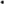 3. Бюджетная эффективность реализации Программы рассчитывается в несколько этапов:3.1. Степень реализации основных мероприятий, приоритетных основных мероприятий муниципальной программы, финансируемых за счет всех источников финансирования, оценивается как доля основных мероприятий, приоритетных основных мероприятий муниципальной программы, выполненных в полном объеме.Степень реализации основных мероприятий, приоритетных основных мероприятий муниципальной программы составляет 1.3.2. Степень соответствия запланированному уровню расходов за счет средств бюджета Семикаракорского городского поселения, безвозмездных поступлений в бюджет Семикаракорского городского поселения за счет федеральных и областных средств составляет: 31 160,2 тыс. руб./ 31 160,2 тыс. руб.=1 (при расчёте использован объем ассигнований, предусмотренный сводной бюджетной росписью на реализацию Программы).3. Эффективность использования средств бюджета поселения рассчитывается как отношение степени реализации основных мероприятий, приоритетных основных мероприятий муниципальной программы к степени соответствия запланированному уровню расходов за счет средств бюджета поселения, безвозмездных поступлений в бюджет поселения.Эффективность использования финансовых ресурсов на реализацию муниципальной программы:1/1= 1, в связи с чем, бюджетная эффективность реализации Муниципальной программы является высокой.Уровень реализации муниципальной программы в целом 1,3х0,5+1х0,3+1х0,2 = 1,15 в связи с чем уровень реализации муниципальной программы является высоким.Раздел 7. Предложения по дальнейшей реализации ПрограммыПредложения по дальнейшей реализации Программы отсутствуют.Заместитель главы АдминистрацииСемикаракорского городского поселенияпо социальному развитиюи организационной работе                                                                       Г.В. ЮсинаПриложение 1  к отчету о реализации муниципальной программы Семикаракорского городского поселения  «Развитие культуры и досуга» за 2022 годСВЕДЕНИЯо выполнении основных мероприятий, приоритетных основных мероприятий, мероприятий, приоритетных мероприятий, а также контрольных событий муниципальной программы Семикаракорского городского поселения «Развитие культуры и досуга» за 2022г.Приложение 2  к отчету о реализации муниципальной программы Семикаракорского городского поселения  «Развитие культуры и досуга» за 2022годСведенияоб использовании бюджетных ассигнований и внебюджетных средствна реализацию муниципальной программы Семикаракорского городского поселения «Развитие культуры и досуга» за 2022 годПриложение 3  к отчету о реализации муниципальной программы Семикаракорского городского поселения  «Развитие культуры и досуга» за 2022 годСВЕДЕНИЯо достижении значений показателей муниципальной программы Семикаракорского городского поселения «Развитие культуры и досуга»№ п/пНомер и наименование <1>Ответственный 
 исполнитель, соисполнитель, участник  
(должность/ ФИО)Плановый срок окончания реализацииФактический срокФактический срокРезультатыРезультатыРезультатыПричины не реализации/ реализации не в полном объеме№ п/пНомер и наименование <1>Ответственный 
 исполнитель, соисполнитель, участник  
(должность/ ФИО)Плановый срок окончания реализацииначала реализацииокончания реализациизапланированныедостигнутые12345678991Подпрограмма 1.«Развитие культурно-досуговой деятельности»«МБУ ГКДЦ»в течение года01.01.202231.12.2022-увеличение доли граждан, положительно оценивающих деятельность культурно-досугового центра.-увеличение численности жителей городского поселения, занимающихся в клубных объединениях, творческих коллективах, кружках; -увеличение количества, проводимых учреждением, культурно-досуговых мероприятий, акций, конкурсов и фестивалей, выставок.-доля граждан, положительно оценивающих деятельность культурно-досугового центра выросла.численности жителей городского поселения, занимающихся в клубных объединениях, творческих коллективах, кружках выросло;- количество, проводимых учреждением, культурно-досуговых мероприятий, акций, конкурсов и фестивалей, выставок, онлайн мероприятий выросло.выполнено в полном объемевыполнено в полном объеме2Основное мероприятие1. Финансовое обеспечение деятельности учреждения«МБУ ГКДЦ»в течение года01.01.202231.12.2022-увеличение доли граждан, положительно оценивающих деятельность культурно-досугового центра.-увеличение численности жителей городского поселения, занимающихся в клубных объединениях, творческих коллективах, кружках -доля граждан, положительно оценивающих деятельность культурно-досугового центра выросла.численности жителей городского поселения, занимающихся в клубных объединениях, творческих коллективах, кружках вырословыполнено в полном объемевыполнено в полном объеме3Основное мероприятие1.1. Оплата труда«МБУ ГКДЦ»в течение года01.01.202231.12.2022----4Основное мероприятие1.2. Финансовое обеспечение учреждения «МБУ ГКДЦ»в течение года01.01.202231.12.2022----5Основное мероприятие2. Развитие материально-технической базы учреждений культуры«МБУ ГКДЦ»в течение года01.01.202231.12.2022-увеличение количества, проводимых учреждением, культурно-досуговых мероприятий, акций, конкурсов и фестивалей, выставок-количество, проводимых учреждением, культурно-досуговых мероприятий, акций, конкурсов и фестивалей, выставок, онлайн мероприятий вырословыполнено в полном объемевыполнено в полном объеме6Подпрограмма 2. «Развитие физической культуры и массового спорта»инструктор-методист по спортивно-массовой, физкультурно-оздоровительной работев течение года01.01.202231.12.2022- повышение роста и популярности занятий физической культурой и спортом среди детей, молодежи, взрослого населения;- заинтересованность к стремлению вести здоровый образ жизни;- улучшение состояния физического здоровья населения;- увеличение числа занимающихся физической культурой и спортом;- увеличение числа проведенных спортивных мероприятий;- увеличение количества участников соревнований.- повышен роста и популярности занятий физической культурой и спортом среди детей, молодежи, взрослого населения;- увеличена заинтересованность к стремлению вести здоровый образ жизни;- улучшено состояния физического здоровья населения;- увеличено числа занимающихся физической культурой и спортом;- увеличено числа проведенных спортивных мероприятий;- увеличено количества участников соревнований.выполнено в полном объемевыполнено в полном объеме7Основное мероприятие 2.1. Физическое воспитание населения и обеспечение организации и проведения физкультурных и массовых спортивных мероприятийинструктор-методист по спортивно-массовой, физкультурно-оздоровительной работев течение года01.01.202231.12.2022- повышение роста и популярности занятий физической культурой и спортом среди детей, молодежи, взрослого населения;- заинтересованность к стремлению вести здоровый образ жизни;- улучшение состояния физического здоровья населения;- увеличение числа занимающихся физической культурой и спортом;- увеличение числа проведенных спортивных мероприятий;- увеличение количества участников соревнований.- повышен роста и популярности занятий физической культурой и спортом среди детей, молодежи, взрослого населения;- увеличена заинтересованность к стремлению вести здоровый образ жизни;- улучшено состояния физического здоровья населения;- увеличено числа занимающихся физической культурой и спортом;- увеличено числа проведенных спортивных мероприятий;- увеличено количества участников соревнований.выполнено в полном объемевыполнено в полном объеме8Основное мероприятие 2.2. Строительство и реконструкция спортивных объектов по направлению «Массовый спорт»инструктор-методист по спортивно-массовой, физкультурно-оздоровительной работе-------9Подпрограмма 3 «Молодежь города Семикаракорска»Менеджер по культурно-массовому досугув течение года01.01.202231.12.2022ХХХХ10Основное        
мероприятие 3.1 «Обеспечение проведения мероприятий по формированию целостной системы поддержки обладающей лидерскими навыками инициативной и талантливой молодежи»Менеджер по культурно-массовому досугу в течение года01.01.202231.12.2022увеличение численности талантливых молодых людей и лидеровВыполнено в полном объемеВыполнено в полном объеме11Основное мероприятие 3.2 «Обеспечение проведения мероприятий по вовлечению молодежи в социальную практику и информированию ее о потенциальных возможностях собственного развития»Менеджер по культурно-массовому досугув течение года01.01.202231.12.2022увеличение численности молодых людей, принимающих участие в мероприятиях различной направленности и получение информации о потенциальных возможностях собственного развитияВыполнено в полном объемеВыполнено в полном объемеНаименование муниципальной программы, подпрограммы, основного мероприятия <4>Источники финансированияОбъем расходов (тыс. рублей), предусмотренныхОбъем расходов (тыс. рублей), предусмотренныхФактические 
расходы (тыс. рублей),
<1> Наименование муниципальной программы, подпрограммы, основного мероприятия <4>Источники финансирования муниципальной программой сводной бюджетной росписьюФактические 
расходы (тыс. рублей),
<1> 12345Муниципальная программа Семикаракорского городского поселения
«Развитие культуры и досуга»  Всего31 160,2 31 160,2 31 160,2 Муниципальная программа Семикаракорского городского поселения
«Развитие культуры и досуга»  бюджет поселения31 160,2 31 160,2 31 160,2 Муниципальная программа Семикаракорского городского поселения
«Развитие культуры и досуга»  безвозмездные поступления в бюджет поселения, <2>Муниципальная программа Семикаракорского городского поселения
«Развитие культуры и досуга»  в том числе за счет средств:Муниципальная программа Семикаракорского городского поселения
«Развитие культуры и досуга»  - областного бюджета Муниципальная программа Семикаракорского городского поселения
«Развитие культуры и досуга»  - федерального бюджетаМуниципальная программа Семикаракорского городского поселения
«Развитие культуры и досуга»   - Фонда содействия реформированию ЖКХМуниципальная программа Семикаракорского городского поселения
«Развитие культуры и досуга»   - Федерального фонда обязательного медицинского страхованияМуниципальная программа Семикаракорского городского поселения
«Развитие культуры и досуга»  - Пенсионного фонда Российской ФедерацииМуниципальная программа Семикаракорского городского поселения
«Развитие культуры и досуга»  бюджета района <2>Муниципальная программа Семикаракорского городского поселения
«Развитие культуры и досуга»  внебюджетные источники <2>Подпрограмма 1. «Развитие культурно-досуговой деятельности»Всего28 182,628 182,628 182,6Подпрограмма 1. «Развитие культурно-досуговой деятельности»бюджет поселения 28 182,628 182,628 182,6Подпрограмма 1. «Развитие культурно-досуговой деятельности»безвозмездные поступления в бюджет поселения, <2>Подпрограмма 1. «Развитие культурно-досуговой деятельности»в том числе за счет средств:Подпрограмма 1. «Развитие культурно-досуговой деятельности» - областного бюджетаПодпрограмма 1. «Развитие культурно-досуговой деятельности» - федерального бюджетаПодпрограмма 1. «Развитие культурно-досуговой деятельности» - Фонда содействия реформированию ЖКХПодпрограмма 1. «Развитие культурно-досуговой деятельности» - Федерального фонда обязательного медицинского страхованияПодпрограмма 1. «Развитие культурно-досуговой деятельности»- Пенсионного фонда Российской ФедерацииПодпрограмма 1. «Развитие культурно-досуговой деятельности»бюджета района <2>Подпрограмма 1. «Развитие культурно-досуговой деятельности»внебюджетные источники<2>Основное мероприятие1. Финансовое обеспечение деятельности учрежденияВсего, <3>27 596,327 596,327 596,3Основное мероприятие1.1. Оплата труда 22 082,022 082,022 082,0Основное мероприятие1.2. Финансовое обеспечение учреждения 5 514,35 514,35 514,3Основное мероприятие2. Развитие материально-технической базы учреждений культуры586,3586,3586,3Подпрограмма 2.«Развитие физической культуры и массового спорта»Всего2 957,62 957,62 957,6Подпрограмма 2.«Развитие физической культуры и массового спорта»бюджет поселения 2 957,62 957,62 957,6Подпрограмма 2.«Развитие физической культуры и массового спорта»безвозмездные поступления в  бюджет поселения, <2>Подпрограмма 2.«Развитие физической культуры и массового спорта»в том числе за счет средств:Подпрограмма 2.«Развитие физической культуры и массового спорта» - федерального бюджетаПодпрограмма 2.«Развитие физической культуры и массового спорта»- областного бюджетаПодпрограмма 2.«Развитие физической культуры и массового спорта» - Фонда содействия реформированию ЖКХПодпрограмма 2.«Развитие физической культуры и массового спорта» - Федерального фонда обязательного медицинского страхованияПодпрограмма 2.«Развитие физической культуры и массового спорта»- Пенсионного фонда Российской ФедерацииПодпрограмма 2.«Развитие физической культуры и массового спорта»бюджета района<2>Подпрограмма 2.«Развитие физической культуры и массового спорта»внебюджетные источники<2>Основное мероприятие Всего, <3>1.1. Физическое воспитание населения и обеспечение организации и проведения физкультурных и массовых спортивных мероприятий2 957,62 957,62 957,6Основное мероприятие 1.2. Строительство и реконструкция спортивных объектов по направлению «Массовый спорт»Всего, <3>---Подпрограмма 3. "Молодежь города Семикаракорска"Всего20,020,020,0бюджет поселения 20,020,020,0безвозмездные поступления в  бюджет поселения, <2>в том числе за счет средств: - федерального бюджета- областного бюджета - Фонда содействия реформированию ЖКХ - Федерального фонда обязательного медицинского страхования- Пенсионного фонда Российской Федерациибюджета района<2>внебюджетные источники<2>Основное мероприятие 1.1 «Обеспечение проведения мероприятий по формированию целостной системы поддержки обладающей лидерскими навыками инициативной и талантливой молодежи»Всего, <3>20,020,020,0Основное мероприятие 1.2 «Обеспечение проведения мероприятий по вовлечению молодежи в социальную практику и информированию ее о потенциальных возможностях собственного развития»Всего, <3>---№ п/п№ п/пНомер и наименованиеНомер и наименованиеЕдиницаизмеренияЗначения показателя муниципальной программы, подпрограммы муниципальной программыЗначения показателя муниципальной программы, подпрограммы муниципальной программыЗначения показателя муниципальной программы, подпрограммы муниципальной программыЗначения показателя муниципальной программы, подпрограммы муниципальной программыЗначения показателя муниципальной программы, подпрограммы муниципальной программыОбоснование отклонений 
 значений показателя   на конец отчетного года (при наличии)№ п/п№ п/пНомер и наименованиеНомер и наименованиеЕдиницаизмеренияГод, предшествующий отчетномуОтчетный годОтчетный годОтчетный годОтчетный годОбоснование отклонений 
 значений показателя   на конец отчетного года (при наличии)№ п/п№ п/пНомер и наименованиеНомер и наименованиеЕдиницаизмеренияГод, предшествующий отчетномупланпланфактфактОбоснование отклонений 
 значений показателя   на конец отчетного года (при наличии)12223455667Муниципальная программа Семикаракорского городского поселения «Развитие культуры и досуга»Муниципальная программа Семикаракорского городского поселения «Развитие культуры и досуга»Муниципальная программа Семикаракорского городского поселения «Развитие культуры и досуга»Муниципальная программа Семикаракорского городского поселения «Развитие культуры и досуга»Муниципальная программа Семикаракорского городского поселения «Развитие культуры и досуга»Муниципальная программа Семикаракорского городского поселения «Развитие культуры и досуга»Муниципальная программа Семикаракорского городского поселения «Развитие культуры и досуга»Муниципальная программа Семикаракорского городского поселения «Развитие культуры и досуга»Муниципальная программа Семикаракорского городского поселения «Развитие культуры и досуга»Муниципальная программа Семикаракорского городского поселения «Развитие культуры и досуга»1.Доля граждан, положительно оценивающих деятельность культурно-досугового центраДоля граждан, положительно оценивающих деятельность культурно-досугового центрапроцентыпроценты5959616161плановое значение показателя выполнено2.Доля объектов культурного наследия местного (муниципального) значения, находящихся в удовлетворительном состоянии, в общем количестве объектов культурного наследия муниципальной собственностиДоля объектов культурного наследия местного (муниципального) значения, находящихся в удовлетворительном состоянии, в общем количестве объектов культурного наследия муниципальной собственностипроцентыпроценты636363,263,263,2плановое значение показателя выполнено3.Количество культурно - массовых мероприятий, проводимых на территории Семикаракорского городского поселенияКоличество культурно - массовых мероприятий, проводимых на территории Семикаракорского городского поселенияединицыединицы450450378378414превышение планового значения показателя обусловлено заинтересованностью в культурной деятельности4.Количество гастролей профессиональных театральных и концертных коллективов в Семикаракорском городском поселенииКоличество гастролей профессиональных театральных и концертных коллективов в Семикаракорском городском поселенииединицыединицы00333плановое значение показателя выполнено5.Количество культурных акций, конкурсов и фестивалей, выставокКоличество культурных акций, конкурсов и фестивалей, выставокединицыединицы13133313превышение планового значения показателя обусловлено проведением культурных акций, конкурсов и фестивалей, выставок в офлайн и онлайн формате6.Увеличение численности жителей городского поселения, занимающихся в клубных объединениях, творческих коллективах, кружкахУвеличение численности жителей городского поселения, занимающихся в клубных объединениях, творческих коллективах, кружкахчеловекчеловек386386295295388превышение планового значения показателя обусловлено увеличением количества молодых людей, заинтересованных культурной деятельностью7.Увеличение численности участников культурно-досуговых мероприятийУвеличение численности участников культурно-досуговых мероприятийпроцентыпроценты15153,53,515плановое значение показателя увеличилось т.к. созданы условия по обеспечению доступа населения к просмотру деятельности учреждения в социальных сетях и участию в онлайн акциях8.Количество пользователей библиотекКоличество пользователей библиотекчеловекчеловек15501550273027301603невыполнение планового значения показателя обусловлено ограничительными мерами, связанными с распространением новой коронавирусной инфекции9.Увеличение количества посещений концертных мероприятийУвеличение количества посещений концертных мероприятийпроцентыпроценты53533,93,95превышение планового значения показателя обусловлено заинтересованностью к культурной деятельности и частичным снятием ограничительных мер, связанными с распространением новой коронавирусной инфекцииПодпрограмма«Развитие физической культуры и массового спорта»Подпрограмма«Развитие физической культуры и массового спорта»Подпрограмма«Развитие физической культуры и массового спорта»Подпрограмма«Развитие физической культуры и массового спорта»Подпрограмма«Развитие физической культуры и массового спорта»Подпрограмма«Развитие физической культуры и массового спорта»Подпрограмма«Развитие физической культуры и массового спорта»Подпрограмма«Развитие физической культуры и массового спорта»Подпрограмма«Развитие физической культуры и массового спорта»Подпрограмма«Развитие физической культуры и массового спорта»Подпрограмма«Развитие физической культуры и массового спорта»01.Доля граждан, систематически занимающихся физической культурой и спортомДоля граждан, систематически занимающихся физической культурой и спортомДоля граждан, систематически занимающихся физической культурой и спортомпроценты454527,327,345превышение планового значения показателя обусловлено увеличением количества молодых людей, занимающихся спортом2.Уровень обеспеченности населения спортивными сооружениями, исходя из единовременной пропускной способности объектов спорта, в том числе для лиц с ограниченными возможностями здоровья и инвалидовУровень обеспеченности населения спортивными сооружениями, исходя из единовременной пропускной способности объектов спорта, в том числе для лиц с ограниченными возможностями здоровья и инвалидовУровень обеспеченности населения спортивными сооружениями, исходя из единовременной пропускной способности объектов спорта, в том числе для лиц с ограниченными возможностями здоровья и инвалидовпроценты252526,026,026плановое значение показателя выполненоПодпрограмма «Молодежь города Семикаракорска»Подпрограмма «Молодежь города Семикаракорска»Подпрограмма «Молодежь города Семикаракорска»Подпрограмма «Молодежь города Семикаракорска»Подпрограмма «Молодежь города Семикаракорска»Подпрограмма «Молодежь города Семикаракорска»Подпрограмма «Молодежь города Семикаракорска»Подпрограмма «Молодежь города Семикаракорска»Подпрограмма «Молодежь города Семикаракорска»Подпрограмма «Молодежь города Семикаракорска»Подпрограмма «Молодежь города Семикаракорска»1.Количество молодежи, вовлеченной в социальную практикуКоличество молодежи, вовлеченной в социальную практикуКоличество молодежи, вовлеченной в социальную практикучеловек395395400400400плановое значение показателя выполнено2.Доля молодежи, вовлеченной в деятельность общественных объединенийДоля молодежи, вовлеченной в деятельность общественных объединенийДоля молодежи, вовлеченной в деятельность общественных объединенийпроценты66666плановое значение показателя выполнено3.Количество муниципальных конкурсных мероприятий, направленных на продвижение инициативной и талантливой молодежиКоличество муниципальных конкурсных мероприятий, направленных на продвижение инициативной и талантливой молодежиКоличество муниципальных конкурсных мероприятий, направленных на продвижение инициативной и талантливой молодежиединиц55666плановое значение показателя выполнено4.Количество молодых людей, принимающих участие муниципальных конкурсных мероприятиях, направленных на продвижение инициативной и талантливой молодежиКоличество молодых людей, принимающих участие муниципальных конкурсных мероприятиях, направленных на продвижение инициативной и талантливой молодежиКоличество молодых людей, принимающих участие муниципальных конкурсных мероприятиях, направленных на продвижение инициативной и талантливой молодежичеловек330330350350350плановое значение показателя выполнено5.Доля молодежи, вовлеченной в деятельность по развитию молодежного самоуправления (молодежные советы и т.п.), системы работы с лидерами и талантливой молодежьюДоля молодежи, вовлеченной в деятельность по развитию молодежного самоуправления (молодежные советы и т.п.), системы работы с лидерами и талантливой молодежьюДоля молодежи, вовлеченной в деятельность по развитию молодежного самоуправления (молодежные советы и т.п.), системы работы с лидерами и талантливой молодежьюпроценты0,60,60,60,60,6плановое значение показателя выполнено6.Доля молодежи, вовлеченной в добровольческое (волонтерское) движениеДоля молодежи, вовлеченной в добровольческое (волонтерское) движениеДоля молодежи, вовлеченной в добровольческое (волонтерское) движениепроценты5,65,65,85,85,8плановое значение показателя выполнено7.Доля молодежи, охваченной профилактическими акциями и мероприятиямиДоля молодежи, охваченной профилактическими акциями и мероприятиямиДоля молодежи, охваченной профилактическими акциями и мероприятиямипроценты2525242425превышение планового значения показателя обусловлено увеличением количества молодых людей, принимающих участие в мероприятиях8.Количество молодых людей, принимающих участие в мероприятиях, направленных на укрепление семейных ценностейКоличество молодых людей, принимающих участие в мероприятиях, направленных на укрепление семейных ценностейКоличество молодых людей, принимающих участие в мероприятиях, направленных на укрепление семейных ценностейчеловек4040343434плановое значение показателя выполнено9.Доля молодежи, участвующей в мероприятиях по формированию толерантности и уважения к представителям других народов, культур, религий, их традициям и духовно-нравственным ценностямДоля молодежи, участвующей в мероприятиях по формированию толерантности и уважения к представителям других народов, культур, религий, их традициям и духовно-нравственным ценностямДоля молодежи, участвующей в мероприятиях по формированию толерантности и уважения к представителям других народов, культур, религий, их традициям и духовно-нравственным ценностямпроценты88101010плановое значение показателя выполнено10.Количество публикаций, теле- и радиорепортажей о потенциальных возможностях саморазвития молодежи в средствах массовой информации всех видов и в информационно-телекоммуникационной сети «Интернет»Количество публикаций, теле- и радиорепортажей о потенциальных возможностях саморазвития молодежи в средствах массовой информации всех видов и в информационно-телекоммуникационной сети «Интернет»Количество публикаций, теле- и радиорепортажей о потенциальных возможностях саморазвития молодежи в средствах массовой информации всех видов и в информационно-телекоммуникационной сети «Интернет»единиц2020171717плановое значение показателя выполнено11.Доля молодежи, вовлеченной в организацию и проведение культурно-массовых мероприятийДоля молодежи, вовлеченной в организацию и проведение культурно-массовых мероприятийДоля молодежи, вовлеченной в организацию и проведение культурно-массовых мероприятийпроценты2525222222плановое значение показателя выполнено12.Доля молодежи, охваченной гражданско-патриотическими акциями и мероприятиямиДоля молодежи, охваченной гражданско-патриотическими акциями и мероприятиямиДоля молодежи, охваченной гражданско-патриотическими акциями и мероприятиямипроценты2525242424плановое значение показателя выполнено13.Количество действующих молодежных патриотических объединений, клубов, центровКоличество действующих молодежных патриотических объединений, клубов, центровКоличество действующих молодежных патриотических объединений, клубов, центровединиц33333плановое значение показателя выполнено14.Количество молодежи, регулярно участвующей в работе клубов и общественных объединений патриотической направленностиКоличество молодежи, регулярно участвующей в работе клубов и общественных объединений патриотической направленностиКоличество молодежи, регулярно участвующей в работе клубов и общественных объединений патриотической направленностичеловек150150150150150плановое значение показателя выполнено